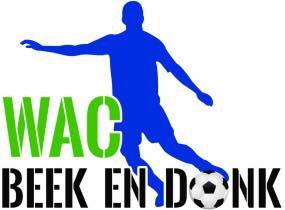 SPELERSLIJST TEAM: _______________________________________                                                  (Naam team invullen)wac/007   Versie 2018-81e contactpersoon/ speler:Naam: …………………………………………………………………………………………………………………………………….Adres: …………………………………………………………………………………………………………………………………….Postcode: ………………………..  Woonplaats: ……………………………………………………………………………….E-mailadres: ……………………………………………………………………………………………………………………………Telefoonnummer: ……………………….……………………… Geboortedatum:  …..….. -  ………. - ……………2e contactpersoon/ speler:Naam: …………………………………………………………………………………………………………………………………….Adres: …………………………………………………………………………………………………………………………………….Postcode: ………………………..  Woonplaats: ……………………………………………………………………………….E-mailadres: ……………………………………………………………………………………………………………………………Telefoonnummer: ……………………………………………… Geboortedatum:  …..….. -  ………. - ……………Speler: Naam  …………………………………………………………………………………………………………….Adres: …………………………………………………….…………… Geboortedatum:  …..….. -  ………. - ……………Postcode: ………………………..  Woonplaats: ……………………………………………………………………………….Speler: Naam  …………………………………………………………………………………………………………….Adres: …………………………………………………….…………… Geboortedatum:  …..….. -  ………. - ……………Postcode: ………………………..  Woonplaats: ……………………………………………………………………………….Speler: Naam  …………………………………………………………………………………………………………….Adres: …………………………………………………….…………… Geboortedatum:  …..….. -  ………. - ……………Postcode: ………………………..  Woonplaats: ……………………………………………………………………………….Speler: Naam  …………………………………………………………………………………………………………….Adres: …………………………………………………….…………… Geboortedatum:  …..….. -  ………. - ……………Postcode: ………………………..  Woonplaats: ……………………………………………………………………………….Speler: Naam  …………………………………………………………………………………………………………….Adres: …………………………………………………….…………… Geboortedatum:  …..….. -  ………. - ……………Postcode: ………………………..  Woonplaats: ……………………………………………………………………………….Speler: Naam  …………………………………………………………………………………………………………….Adres: …………………………………………………….…………… Geboortedatum:  …..….. -  ………. - ……………Postcode: ………………………..  Woonplaats: ……………………………………………………………………………….Speler: Naam  …………………………………………………………………………………………………………….Adres: …………………………………………………….…………… Geboortedatum:  …..….. -  ………. - ……………Postcode: ………………………..  Woonplaats: ……………………………………………………………………………….Speler: Naam  …………………………………………………………………………………………………………….Adres: …………………………………………………….…………… Geboortedatum:  …..….. -  ………. - ……………Postcode: ………………………..  Woonplaats: ……………………………………………………………………………….LET OP: Vergeet recente pasfoto`s niet toe te voegen.Via www.wacbeekendonk.nl kan men ook spelers nadien aanvragen.Zie onder kop: WAC, bij inschrijven.Spelers van ander team overschrijven moet met formulier: WAC010